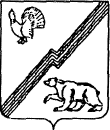 ХАНТЫ-МАНСИЙСКИЙ АВТОНОМНЫЙ ОКРУГ – ЮГРАМуниципальное образование – городской округ город ЮгорскМУНИЦИПАЛЬНОЕ БЮДЖЕТНОЕ ОБЩЕОБРАЗОВАТЕЛЬНОЕ УЧРЕЖДЕНИЕ«СРЕДНЯЯ ОБЩЕОБРАЗОВАТЕЛЬНАЯ ШКОЛА № 5» г. Югорск21.06.2016 года                                                                                                                   №138-о ПРИКАЗОб утверждении и введении в действие Кодекса этики и служебного поведения работников МБОУ «Средняя общеобразовательная школа №5»В целях профилактики и противодействия коррупции в МБОУ «Средняя общеобразовательная школа №5», руководствуясь Федеральным законом от 25.12.2008 № 273-ФЗ «О противодействии коррупции». Законом Ханты-Мансийского автономного округа - Югры от 25.09.2008 № 86-оз «О мерах по противодействию коррупции в Ханты-Мансийском автономном округе - Югре»ПРИКАЗЫВАЮ:1. Утвердить Кодекс этики и служебного поведения работников МБОУ «Средняя общеобразовательная школа №5» (приложение).2. Признать утратившим силу Кодекс этики и служебного поведения работников МБОУ «Средняя общеобразовательная школа №5», утвержденный приказом директора школы от 19.03.2014 №81-о.3. Разместить настоящий Кодекс на школьном сайте для ознакомления.4. Контроль за выполнением приказа оставляю за собой. Директор школы                                             С.Н. ДюльдинаУТВЕРЖДЕНО: приказ директора МБОУ «Средняя общеобразовательная школа №5»от 21.06.2016 №138-оКодекс этики и служебного поведения работниковМБОУ «Средняя общеобразовательная школа №5»I. Общие положения1.1. Кодекс этики и служебного поведения работников МБОУ «Средняя общеобразовательная школа №5» (далее - Кодекс) представляет собой совокупность общих принципов профессиональной этики и основных правил служебного поведения, которыми должны руководствоваться работники МБОУ «Средняя общеобразовательная школа №5» (далее - организации), независимо от занимаемой ими должности. 1.2. Ознакомление с положениями Кодекса граждан, поступающих на работу в организацию, производится в соответствии со статьей 68 Трудового кодекса Российской Федерации. 1.3. Целью Кодекса является установление этических норм и правил служебного поведения работников организации для добросовестного выполнения ими своей профессиональной деятельности, обеспечение единой нравственно-нормативной основы поведения работников организации, формирование нетерпимого отношения к коррупции.1.4. Кодекс служит основой для формирования взаимоотношений в организации, основанных на нормах морали, уважительного отношения к работникам и организации. 1.5. Кодекс призван повысить эффективность выполнения работниками организации своих должностных обязанностей. 1.6. Знание и соблюдение работниками положений Кодекса является одним из критериев оценки качества их профессиональной деятельности и служебного поведения.1.7. Каждый работник организации должен следовать положениям Кодекса, а каждый гражданин Российской Федерации вправе ожидать от работника организации поведения в отношениях с ним в соответствии с положениями Кодекса. 1.8. За нарушение положений Кодекса работник организации несет моральную ответственность, а также иную ответственность в соответствии с законодательством Российской Федерации. II. Основные понятия2.1. В целях Кодекса используются следующие понятия: работники организации - лица, состоящие с организацией в трудовых отношениях;служебная информация - любая, не являющаяся общедоступной и не подлежащая разглашению информация, находящаяся в распоряжении работников организации в силу их служебных обязанностей, распространение которой может нанести ущерб законным интересам организации, участникам образовательных отношений;иные понятия, используемые в настоящем Кодексе, применяются в том же значении, что и в Федеральном законе от 25.12.2008 № 273-ФЗ «О противодействии коррупции». III. Основные принципы профессиональной этики работников организацииДеятельность организации, работников организации основывается на следующих принципах профессиональной этики: 1) законность: организация, работники организации осуществляют свою деятельность в соответствии с Конституцией Российской Федерации, федеральными законами, иными нормативными правовыми актами Российской Федерации, законодательством Ханты-Мансийского автономного округа - Югры, настоящим Кодексом; 2) приоритет прав и законных интересов организации, участников образовательных отношений: работники организации исходят из того, что права и законные интересы организации, участников образовательных отношений ставятся выше личной заинтересованности работников организации; 3) профессионализм: организация принимает меры по поддержанию и повышению уровня квалификации и профессионализма работников организации, в том числе путем проведения профессионального обучения. Работники организации стремятся к повышению своего профессионального уровня; 4) независимость: работники организации в процессе осуществления деятельности не допускают предвзятости и зависимости от третьих лиц, которые могут нанести ущерб правам и законным интересам участников образовательных отношений; 5) добросовестность: работники организации обязаны ответственно и справедливо относиться друг к другу, к участникам образовательных отношений;6) информационная открытость: организация обеспечивает предоставление информации о своем правовом статусе, финансовом состоянии, операциях с финансовыми инструментами в процессе осуществления деятельности в соответствии с законодательством Российской Федерации; 7) объективность и справедливое отношение: организация обеспечивает справедливое (равное) отношение ко всем участникам образовательных отношений. IV. Основные правила служебного поведения работников организации4.1. Работники организации обязаны: 4.1.1. исполнять должностные обязанности добросовестно и на высоком профессиональном уровне в целях обеспечения эффективной работы организации; 4.1.2. исходить из того, что признание, соблюдение и защита прав и свобод человека и гражданина определяют основной смысл и содержание деятельности организации; 4.1.3. осуществлять свою деятельность в пределах полномочий данной организации;4.1.4. исключать действия, связанные с влиянием каких-либо личных, имущественных (финансовых) и иных интересов, препятствующих добросовестному исполнению ими должностных обязанностей; 4.1.5. постоянно стремиться к обеспечению эффективного использования ресурсов, находящихся в распоряжении; 4.1.6. соблюдать правила делового поведения и общения, проявлять корректность и внимательность в обращении; 4.1.7. проявлять терпимость и уважение к обычаям и традициям народов России и граждан иностранных государств, учитывать культурные и иные особенности различных этнических, социальных групп, конфессий, способствовать межнациональному и межконфессиональному согласию; 4.1.8. защищать и поддерживать человеческое достоинство граждан, учитывать их индивидуальность, интересы и социальные потребности на основе построения толерантных отношений с ними; 4.1.9. соблюдать права участников образовательных отношений, гарантировать им непосредственное участие в процессе принятия решений на основе предоставления полной информации, касающейся конкретной ситуации; 4.1.10. воздерживаться от поведения, которое могло бы вызвать сомнение в объективном исполнении должностных обязанностей работника организации, а также не допускать конфликтных ситуаций, способных дискредитировать их деятельность и способных нанести ущерб репутации организации, а также от поведения (высказываний, жестов, действий), которое может быть воспринято окружающими как согласие принять взятку или как просьба о даче взятки; 4.1.11. не использовать должностное положение для оказания влияния на деятельность государственных органов и органов местного самоуправления, организаций, должностных лиц, государственных и муниципальных служащих при решении вопросов личного характера; 4.1.12. соблюдать установленные правила публичных выступлений и предоставления служебной информации, воздерживаться от необоснованной публичной критики в адрес друг друга, публичных обсуждений действий друг друга, наносящих ущерб и подрывающих репутацию друг друга; 4.1.13. уважительно относиться к деятельности представителей средств массовой информации по информированию общества о работе организации, а также оказывать содействие в получении достоверной информации в установленном порядке;4.1.14. нести персональную ответственность за результаты своей деятельности; 4.1.15. работники организаций призваны способствовать своим служебным поведением установлению в коллективе деловых взаимоотношений и конструктивного сотрудничества друг с другом; 4.1.16. внешний вид работника организации при исполнении им должностных обязанностей, в зависимости от условий работы должен соответствовать общепринятому деловому стилю. Критериями делового стиля являются официальность, сдержанность, традиционность, аккуратность. 4.2. В служебном поведении работника недопустимы: 4.2.1. любого вида высказывания и действия дискриминационного характера по признакам пола, возраста, расы, национальности, языка, гражданства, социального, имущественного или семейного положения, политических или религиозных предпочтений; 4.2.2. грубость, проявления пренебрежительного тона, заносчивость, предвзятые замечания, предъявление неправомерных, незаслуженных обвинений, угрозы, оскорбительные выражения или реплики, действия, препятствующие нормальному общению или провоцирующие противоправное поведение. 4.3. Работник организации, наделенный организационно-распорядительными полномочиями, также обязан: 4.3.1. принимать меры по предотвращению и урегулированию конфликта интересов;4.3.2. принимать меры по предупреждению и пресечению коррупции; 4.3.3. своим личным поведением подавать пример честности, беспристрастности и справедливости. V. Требования к антикоррупционному поведению работников5.1. Работник организации при исполнении им должностных обязанностей не вправе допускать личную заинтересованность, которая приводит или может привести к конфликту интересов. 5.2. В установленных законодательством Российской Федерации случаях работник организации обязан представлять сведения о доходах, расходах, об имуществе и обязательствах имущественного характера. 5.3. Работнику организации в случаях, установленных законодательством Российской Федерации, запрещается получать в связи с исполнением должностных обязанностей вознаграждения от физических и юридических лиц (подарки, денежное вознаграждение, ссуды, услуги, оплату развлечений, отдыха, транспортных расходов и иные вознаграждения). В указанных случаях подарки, полученные работником организации в связи с протокольными мероприятиями, служебными командировками и с другими официальными мероприятиями, признаются собственностью организации и передаются работником по акту в организацию в порядке, предусмотренном нормативным актом организации. VI. Обращение со служебной информацией6.1. Работник организации обязан принимать соответствующие меры по обеспечению конфиденциальности информации, ставшей известной ему в связи с исполнением им должностных обязанностей, за несанкционированное разглашение которой он несет ответственность в соответствии с законодательством Российской Федерации. 6.2 . Работник организации вправе обрабатывать и передавать служебную информацию при соблюдении действующих в организации норм и требований, принятых в соответствии с законодательством Российской Федерации.